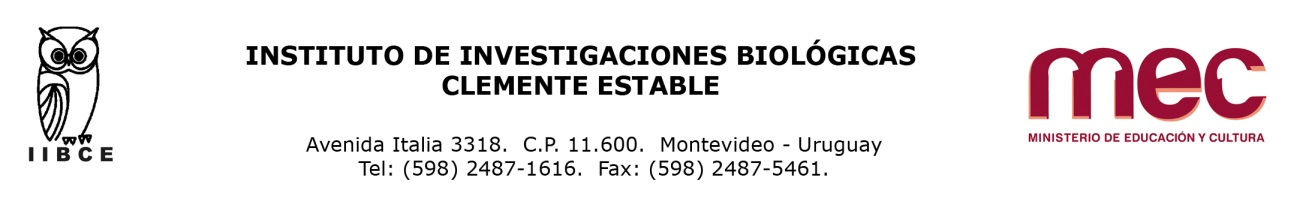 Compra directa Nº 16/2019 – Solicitud de pedido de precio para ADQUISICION DE EQUIPAMIENTO ELECTRICO I)  El Objeto de la Compra:1.- Un (1) lavarropas automático de aproximadamente 8kg, opción de lavado rápido, control de temperatura, con eficiencia energética Tipo A, la corriente deberá ser a 220V.2.- Dos (2) acondicionadores de aire tipo Split de 12.000 BTU, con eficiencia energética Tipo A, la corriente deberá ser a 220V.II)  Condiciones Particulares:1.-	El Instituto se reserva el derecho de adquirir una o todas las unidades objeto del presente llamado, entendiéndose en todo caso que cada uno de los rubros constituye un objeto independiente, pasible de adquisición a distintos oferentes.2.- 	El precio de la oferta adjudicada será abonado a crédito y a los noventa a ciento veinte días (90 a 120) días, una vez verificado el suministro y regular funcionamiento del equipamiento adquirido.3.- 	Los precios deberán cotizarse en moneda nacional, indicándose en tal caso si el mismo incluye o no los impuestos vigentes. De no indicarse expresamente, se entenderán incluidos en el precio cotizado. 4.- Deberá ofrecerse un plazo de 20 días de mantenimiento de la oferta prorrogable por 15 días más y la entrega deberá ser en un plazo máximo de 20 días a contar desde la adjudicación..5.-	Los oferentes podrán ofrecer todas las opciones que crean más convenientes o de utilidad ajustadas siempre a las características requeridas, adjuntando al efecto las muestras y/o folletería descriptivos de los productos sugeridos.6.- 	Se ponderará de la siguiente manera: precio (50%), al oferente que acredite experiencia en la prestación de similares servicios en organismos públicos y/o empresas privadas convalidándose únicamente las presentadas en forma escrita (30%), mayor plazo de garantía 20%. Sin perjuicio, de considerarlo necesario, el IIBCE podrá requerir ampliación de información de las instituciones o empresas citadas como referencias.7.- Las equipos cotizados deberán ser de buena calidad.8.- En todos los casos se priorizarán aquellos equipos de bajo consumo con eficiencia energética Tipo A.9.-Salvo aclaración específica la corriente de los artículos cotizados, deberá ser a 220 V.10.- En todos los casos los equipos de aire acondicionado deberán ser con control de deshumidificación.11.- Los ítems adjudicados el día de la entrega deberán acondicionarse en el área que la Institución disponga para su instalación. 12.- Los oferentes podrán ofrecer todas las opciones que crean más convenientes o de utilidad ajustadas siempre a las características requeridas, adjuntando al efecto folletería descriptiva de los productos sugeridos.13.- En todos los casos se priorizarán aquellos equipos de bajo consumo con eficiencia energética Tipo A.14.-	Las empresas deberán presentar formulario de oferente con NÚMERO de RUT, indicando que se encuentran en condiciones de contratar con el Estado y de cumplir con lo establecido en el Art 46 del TOCAF.15.- En ningún caso se admitirán cesiones de crédito16.- Se deberá cotizar en el orden presentado en el presente pliego.III)  Condiciones Generales:1.- 	Deberá darse cumplimiento, en lo pertinente, a lo dispuesto por los Decretos 150/2012 y 155/2013.2.- 	A efectos de la presentación de ofertas, el oferente deberá estar registrado en el Registro Único de Proveedores del Estado (RUPE), conforme a lo dispuesto por el Decreto del Poder Ejecutivo Nº 155/013 de 21 de mayo de 2013. 3.- 	La empresa ganadora deberá estar ACTIVA en el sistema RUPE al momento de la adjudicación, bajo apercibimiento de adjudicar este llamado al siguiente mejor oferente en caso de no cumplirse este requerimiento en plazo mencionado.  4.- 	El pliego de condiciones es gratuito y se encuentra a disposición en la Administración del Instituto de Investigaciones Biológicas Clemente Estable (Avda. Italia 3318) en el horario de 11:00 a 13:00 y de 14:00 a 16:00.    Las ofertas deberán ser presentadas (original y copia) en la Administración del Instituto de Investigaciones Biológicas Clemente Estable, sito en Av. Italia 3318, hasta el día 22 de noviembre de 2019, hora: 13:00. 5- Las consultas deberán ser realizadas por correo a las siguientes casillas csaldias@iibce.edu.uy; mrussi@iibce.edu.uy y a marjona@iibce.edu.uy; 24871616 int. 106 o 108  (Sección Administración) con la  Esc. Carolina Saldias de Lunes a Viernes de 11:00 a 16:00 horas.